Por favor diligencia cada campo según sea el caso de tu programa o podcast.Puedes añadir o eliminar filas según sea el caso del contenido. Los textos del formato son sólo una guía.Los tiempos de cada segmento deben sumar el total del tiempo estipulado para cada emisión.Este formato debe ser diligenciado para cada una de las emisiones y enviarse como documento adjunto.
(favor no diligenciar on line reemplazando el contenido de la emisión anterior).Recomendaciones 2022-1Las secciones son constantes y hacen parte de la estructura del programa, los temas varían en cada emisión y todos deben presentar una justificación y un enfoque.El guion debe enviarse a unisabanaradio@unisabana.edu.co con copia al supervisor de Unisabana Medios que le corresponda al programa.
UNISABANA RADIOGUION PARA PROGRAMAS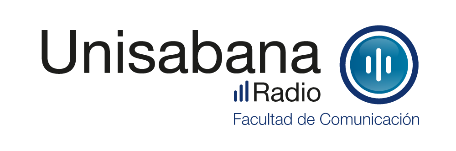 Nombre del programaNombre del programaNombre del programaA SU SALUDA SU SALUDA SU SALUDA SU SALUDA SU SALUDA SU SALUDA SU SALUDA SU SALUDFormatoPGRMPODCASTFechagrabación100822DuraciónDuraciónAproximadamente   30  minutosConsecutivoEmisión09-02 – 2022
emisión - año09-02 – 2022
emisión - añoFechaemisión100822DuraciónDuraciónAproximadamente   30  minutosParticipantes
(staff)Dra, María Belén Tovar, médico de la Pontificia Universidad Javeriana y especialista en Pediatría de la Universidad Nacional de Colombia, directora de posgrados facultad de Medicina de la Universidad de La Sabana. Dra. Ariana Carolina Rojas, médica de la Universidad de La Sabana, residente de pediatría primer año de la Universidad de La Sabana.Dr. Andrès David Montoya, médico general de la Universidad El Rosario, residente de pediatría de primer año de la Universidad de La Sabana.Valentina Cacua, interna junior élite de Pediatría, Universidad de La SabanaDra, María Belén Tovar, médico de la Pontificia Universidad Javeriana y especialista en Pediatría de la Universidad Nacional de Colombia, directora de posgrados facultad de Medicina de la Universidad de La Sabana. Dra. Ariana Carolina Rojas, médica de la Universidad de La Sabana, residente de pediatría primer año de la Universidad de La Sabana.Dr. Andrès David Montoya, médico general de la Universidad El Rosario, residente de pediatría de primer año de la Universidad de La Sabana.Valentina Cacua, interna junior élite de Pediatría, Universidad de La SabanaDra, María Belén Tovar, médico de la Pontificia Universidad Javeriana y especialista en Pediatría de la Universidad Nacional de Colombia, directora de posgrados facultad de Medicina de la Universidad de La Sabana. Dra. Ariana Carolina Rojas, médica de la Universidad de La Sabana, residente de pediatría primer año de la Universidad de La Sabana.Dr. Andrès David Montoya, médico general de la Universidad El Rosario, residente de pediatría de primer año de la Universidad de La Sabana.Valentina Cacua, interna junior élite de Pediatría, Universidad de La SabanaDra, María Belén Tovar, médico de la Pontificia Universidad Javeriana y especialista en Pediatría de la Universidad Nacional de Colombia, directora de posgrados facultad de Medicina de la Universidad de La Sabana. Dra. Ariana Carolina Rojas, médica de la Universidad de La Sabana, residente de pediatría primer año de la Universidad de La Sabana.Dr. Andrès David Montoya, médico general de la Universidad El Rosario, residente de pediatría de primer año de la Universidad de La Sabana.Valentina Cacua, interna junior élite de Pediatría, Universidad de La SabanaDra, María Belén Tovar, médico de la Pontificia Universidad Javeriana y especialista en Pediatría de la Universidad Nacional de Colombia, directora de posgrados facultad de Medicina de la Universidad de La Sabana. Dra. Ariana Carolina Rojas, médica de la Universidad de La Sabana, residente de pediatría primer año de la Universidad de La Sabana.Dr. Andrès David Montoya, médico general de la Universidad El Rosario, residente de pediatría de primer año de la Universidad de La Sabana.Valentina Cacua, interna junior élite de Pediatría, Universidad de La SabanaDra, María Belén Tovar, médico de la Pontificia Universidad Javeriana y especialista en Pediatría de la Universidad Nacional de Colombia, directora de posgrados facultad de Medicina de la Universidad de La Sabana. Dra. Ariana Carolina Rojas, médica de la Universidad de La Sabana, residente de pediatría primer año de la Universidad de La Sabana.Dr. Andrès David Montoya, médico general de la Universidad El Rosario, residente de pediatría de primer año de la Universidad de La Sabana.Valentina Cacua, interna junior élite de Pediatría, Universidad de La SabanaDra, María Belén Tovar, médico de la Pontificia Universidad Javeriana y especialista en Pediatría de la Universidad Nacional de Colombia, directora de posgrados facultad de Medicina de la Universidad de La Sabana. Dra. Ariana Carolina Rojas, médica de la Universidad de La Sabana, residente de pediatría primer año de la Universidad de La Sabana.Dr. Andrès David Montoya, médico general de la Universidad El Rosario, residente de pediatría de primer año de la Universidad de La Sabana.Valentina Cacua, interna junior élite de Pediatría, Universidad de La SabanaDra, María Belén Tovar, médico de la Pontificia Universidad Javeriana y especialista en Pediatría de la Universidad Nacional de Colombia, directora de posgrados facultad de Medicina de la Universidad de La Sabana. Dra. Ariana Carolina Rojas, médica de la Universidad de La Sabana, residente de pediatría primer año de la Universidad de La Sabana.Dr. Andrès David Montoya, médico general de la Universidad El Rosario, residente de pediatría de primer año de la Universidad de La Sabana.Valentina Cacua, interna junior élite de Pediatría, Universidad de La SabanaDra, María Belén Tovar, médico de la Pontificia Universidad Javeriana y especialista en Pediatría de la Universidad Nacional de Colombia, directora de posgrados facultad de Medicina de la Universidad de La Sabana. Dra. Ariana Carolina Rojas, médica de la Universidad de La Sabana, residente de pediatría primer año de la Universidad de La Sabana.Dr. Andrès David Montoya, médico general de la Universidad El Rosario, residente de pediatría de primer año de la Universidad de La Sabana.Valentina Cacua, interna junior élite de Pediatría, Universidad de La SabanaDra, María Belén Tovar, médico de la Pontificia Universidad Javeriana y especialista en Pediatría de la Universidad Nacional de Colombia, directora de posgrados facultad de Medicina de la Universidad de La Sabana. Dra. Ariana Carolina Rojas, médica de la Universidad de La Sabana, residente de pediatría primer año de la Universidad de La Sabana.Dr. Andrès David Montoya, médico general de la Universidad El Rosario, residente de pediatría de primer año de la Universidad de La Sabana.Valentina Cacua, interna junior élite de Pediatría, Universidad de La SabanaTema(s)“Higiene y Aseo en nuestros niños”“Higiene y Aseo en nuestros niños”“Higiene y Aseo en nuestros niños”“Higiene y Aseo en nuestros niños”“Higiene y Aseo en nuestros niños”“Higiene y Aseo en nuestros niños”“Higiene y Aseo en nuestros niños”“Higiene y Aseo en nuestros niños”“Higiene y Aseo en nuestros niños”“Higiene y Aseo en nuestros niños”InvitadosNo hay invitadoNo hay invitadoNo hay invitadoNo hay invitadoNo hay invitadoNo hay invitadoNo hay invitadoNo hay invitadoNo hay invitadoNo hay invitadoResumenEn esta emisión se hablará acerca de la importancia de la higiene en nuestros niños, en las diferentes etapas de su crecimiento y de la higiene ambiental y alimentaria, para asegurar su adecuado crecimiento y desarrolloEn esta emisión se hablará acerca de la importancia de la higiene en nuestros niños, en las diferentes etapas de su crecimiento y de la higiene ambiental y alimentaria, para asegurar su adecuado crecimiento y desarrolloEn esta emisión se hablará acerca de la importancia de la higiene en nuestros niños, en las diferentes etapas de su crecimiento y de la higiene ambiental y alimentaria, para asegurar su adecuado crecimiento y desarrolloEn esta emisión se hablará acerca de la importancia de la higiene en nuestros niños, en las diferentes etapas de su crecimiento y de la higiene ambiental y alimentaria, para asegurar su adecuado crecimiento y desarrolloEn esta emisión se hablará acerca de la importancia de la higiene en nuestros niños, en las diferentes etapas de su crecimiento y de la higiene ambiental y alimentaria, para asegurar su adecuado crecimiento y desarrolloEn esta emisión se hablará acerca de la importancia de la higiene en nuestros niños, en las diferentes etapas de su crecimiento y de la higiene ambiental y alimentaria, para asegurar su adecuado crecimiento y desarrolloEn esta emisión se hablará acerca de la importancia de la higiene en nuestros niños, en las diferentes etapas de su crecimiento y de la higiene ambiental y alimentaria, para asegurar su adecuado crecimiento y desarrolloEn esta emisión se hablará acerca de la importancia de la higiene en nuestros niños, en las diferentes etapas de su crecimiento y de la higiene ambiental y alimentaria, para asegurar su adecuado crecimiento y desarrolloEn esta emisión se hablará acerca de la importancia de la higiene en nuestros niños, en las diferentes etapas de su crecimiento y de la higiene ambiental y alimentaria, para asegurar su adecuado crecimiento y desarrolloEn esta emisión se hablará acerca de la importancia de la higiene en nuestros niños, en las diferentes etapas de su crecimiento y de la higiene ambiental y alimentaria, para asegurar su adecuado crecimiento y desarrolloSecciónSecciónDescripciónDescripciónDescripciónDescripciónDescripciónDescripciónDescripciónDuraciónDuraciónInicioInicioCabezote....Buen día para todos, damos la bienvenida nuevamente a nuestros oyentes al programa, A SU SALUD, un espacio que busca acompañar a los padres en la crianza de sus hijos a través de temas de la cotidianidadCabezote....Buen día para todos, damos la bienvenida nuevamente a nuestros oyentes al programa, A SU SALUD, un espacio que busca acompañar a los padres en la crianza de sus hijos a través de temas de la cotidianidadCabezote....Buen día para todos, damos la bienvenida nuevamente a nuestros oyentes al programa, A SU SALUD, un espacio que busca acompañar a los padres en la crianza de sus hijos a través de temas de la cotidianidadCabezote....Buen día para todos, damos la bienvenida nuevamente a nuestros oyentes al programa, A SU SALUD, un espacio que busca acompañar a los padres en la crianza de sus hijos a través de temas de la cotidianidadCabezote....Buen día para todos, damos la bienvenida nuevamente a nuestros oyentes al programa, A SU SALUD, un espacio que busca acompañar a los padres en la crianza de sus hijos a través de temas de la cotidianidadCabezote....Buen día para todos, damos la bienvenida nuevamente a nuestros oyentes al programa, A SU SALUD, un espacio que busca acompañar a los padres en la crianza de sus hijos a través de temas de la cotidianidadCabezote....Buen día para todos, damos la bienvenida nuevamente a nuestros oyentes al programa, A SU SALUD, un espacio que busca acompañar a los padres en la crianza de sus hijos a través de temas de la cotidianidad2 minutos2 minutosNombre de SecciónNombre de SecciónSeparador...Sección 1: : Recomendaciones de higiene y aseo en el recién nacidoSeparador...Sección 1: : Recomendaciones de higiene y aseo en el recién nacidoSeparador...Sección 1: : Recomendaciones de higiene y aseo en el recién nacidoSeparador...Sección 1: : Recomendaciones de higiene y aseo en el recién nacidoSeparador...Sección 1: : Recomendaciones de higiene y aseo en el recién nacidoSeparador...Sección 1: : Recomendaciones de higiene y aseo en el recién nacidoSeparador...Sección 1: : Recomendaciones de higiene y aseo en el recién nacido8 minutos 8 minutos Nombre de SecciónNombre de SecciónSección 2: Recomendaciones de higiene y aseo en niños mayoresSección 2: Recomendaciones de higiene y aseo en niños mayoresSección 2: Recomendaciones de higiene y aseo en niños mayoresSección 2: Recomendaciones de higiene y aseo en niños mayoresSección 2: Recomendaciones de higiene y aseo en niños mayoresSección 2: Recomendaciones de higiene y aseo en niños mayoresSección 2: Recomendaciones de higiene y aseo en niños mayores8 minutos 8 minutos Nombre de SecciónNombre de SecciónSección 3: Higiene ambiental y alimentariaSección 3: Higiene ambiental y alimentariaSección 3: Higiene ambiental y alimentariaSección 3: Higiene ambiental y alimentariaSección 3: Higiene ambiental y alimentariaSección 3: Higiene ambiental y alimentariaSección 3: Higiene ambiental y alimentaria8 minutos8 minutosCanciónCanciónNombre del tema musical y el intérpreteNombre del tema musical y el intérpreteNombre del tema musical y el intérpreteNombre del tema musical y el intérpreteNombre del tema musical y el intérpreteNombre del tema musical y el intérpreteNombre del tema musical y el intérpreteInvitad@Invitad@Nombre del personaje
Cargo o perfil, por qué medio será la conexión, Teléfono: 31… correo de contactoNombre del personaje
Cargo o perfil, por qué medio será la conexión, Teléfono: 31… correo de contactoNombre del personaje
Cargo o perfil, por qué medio será la conexión, Teléfono: 31… correo de contactoNombre del personaje
Cargo o perfil, por qué medio será la conexión, Teléfono: 31… correo de contactoNombre del personaje
Cargo o perfil, por qué medio será la conexión, Teléfono: 31… correo de contactoNombre del personaje
Cargo o perfil, por qué medio será la conexión, Teléfono: 31… correo de contactoNombre del personaje
Cargo o perfil, por qué medio será la conexión, Teléfono: 31… correo de contactoDespedidaDespedida Bueno, llegamos al final de esta última sección, muchísimas gracias Ariana, Valentina y Andrés por toda la información que nos compartieron el día de hoy con relación a prácticas de higiene y aseo en pediatría.  Quisiéramos saber cuáles temas les gustaría que habláramos en nuestras próximas emisiones y sus preguntas, déjenmelo saber en nuestro correo electrónico asusaludunisabanaradio@gmail.com. Bueno, llegamos al final de esta última sección, muchísimas gracias Ariana, Valentina y Andrés por toda la información que nos compartieron el día de hoy con relación a prácticas de higiene y aseo en pediatría.  Quisiéramos saber cuáles temas les gustaría que habláramos en nuestras próximas emisiones y sus preguntas, déjenmelo saber en nuestro correo electrónico asusaludunisabanaradio@gmail.com. Bueno, llegamos al final de esta última sección, muchísimas gracias Ariana, Valentina y Andrés por toda la información que nos compartieron el día de hoy con relación a prácticas de higiene y aseo en pediatría.  Quisiéramos saber cuáles temas les gustaría que habláramos en nuestras próximas emisiones y sus preguntas, déjenmelo saber en nuestro correo electrónico asusaludunisabanaradio@gmail.com. Bueno, llegamos al final de esta última sección, muchísimas gracias Ariana, Valentina y Andrés por toda la información que nos compartieron el día de hoy con relación a prácticas de higiene y aseo en pediatría.  Quisiéramos saber cuáles temas les gustaría que habláramos en nuestras próximas emisiones y sus preguntas, déjenmelo saber en nuestro correo electrónico asusaludunisabanaradio@gmail.com. Bueno, llegamos al final de esta última sección, muchísimas gracias Ariana, Valentina y Andrés por toda la información que nos compartieron el día de hoy con relación a prácticas de higiene y aseo en pediatría.  Quisiéramos saber cuáles temas les gustaría que habláramos en nuestras próximas emisiones y sus preguntas, déjenmelo saber en nuestro correo electrónico asusaludunisabanaradio@gmail.com. Bueno, llegamos al final de esta última sección, muchísimas gracias Ariana, Valentina y Andrés por toda la información que nos compartieron el día de hoy con relación a prácticas de higiene y aseo en pediatría.  Quisiéramos saber cuáles temas les gustaría que habláramos en nuestras próximas emisiones y sus preguntas, déjenmelo saber en nuestro correo electrónico asusaludunisabanaradio@gmail.com. Bueno, llegamos al final de esta última sección, muchísimas gracias Ariana, Valentina y Andrés por toda la información que nos compartieron el día de hoy con relación a prácticas de higiene y aseo en pediatría.  Quisiéramos saber cuáles temas les gustaría que habláramos en nuestras próximas emisiones y sus preguntas, déjenmelo saber en nuestro correo electrónico asusaludunisabanaradio@gmail.com.